II - LevantoI had picked Levanto to visit before leaving the States.  In fact, it was the only place I booked before leaving.  I highly recommend B&B Vignola.  Gianni, the proprietor, is a great guy.  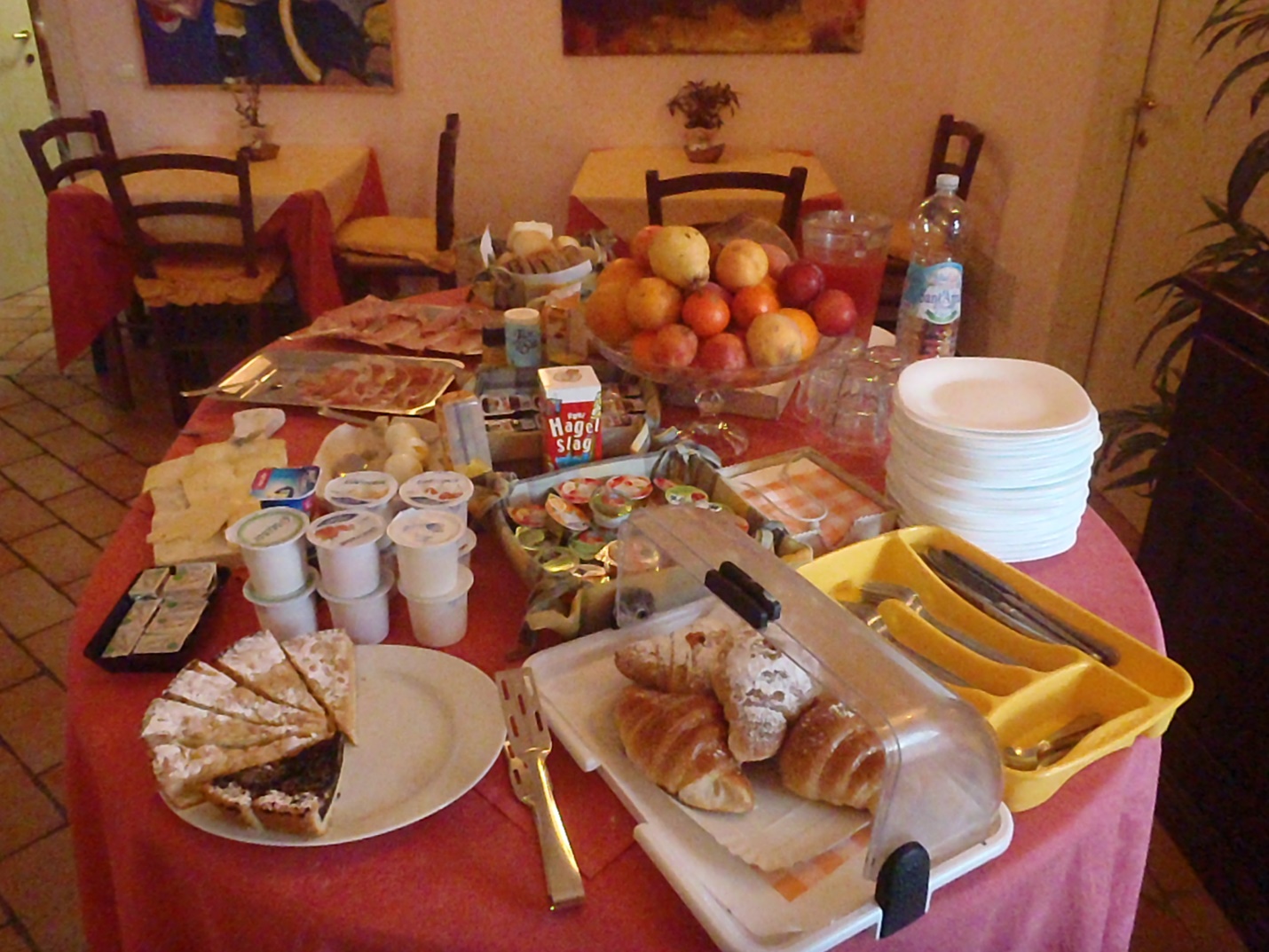 The first pic is from breakfast there every morning...with coffee of course.  One of the reasons I chose this spot was for the beach with the slight possibility of surf.  As you can see in the second pic, no surf but languid swimming :)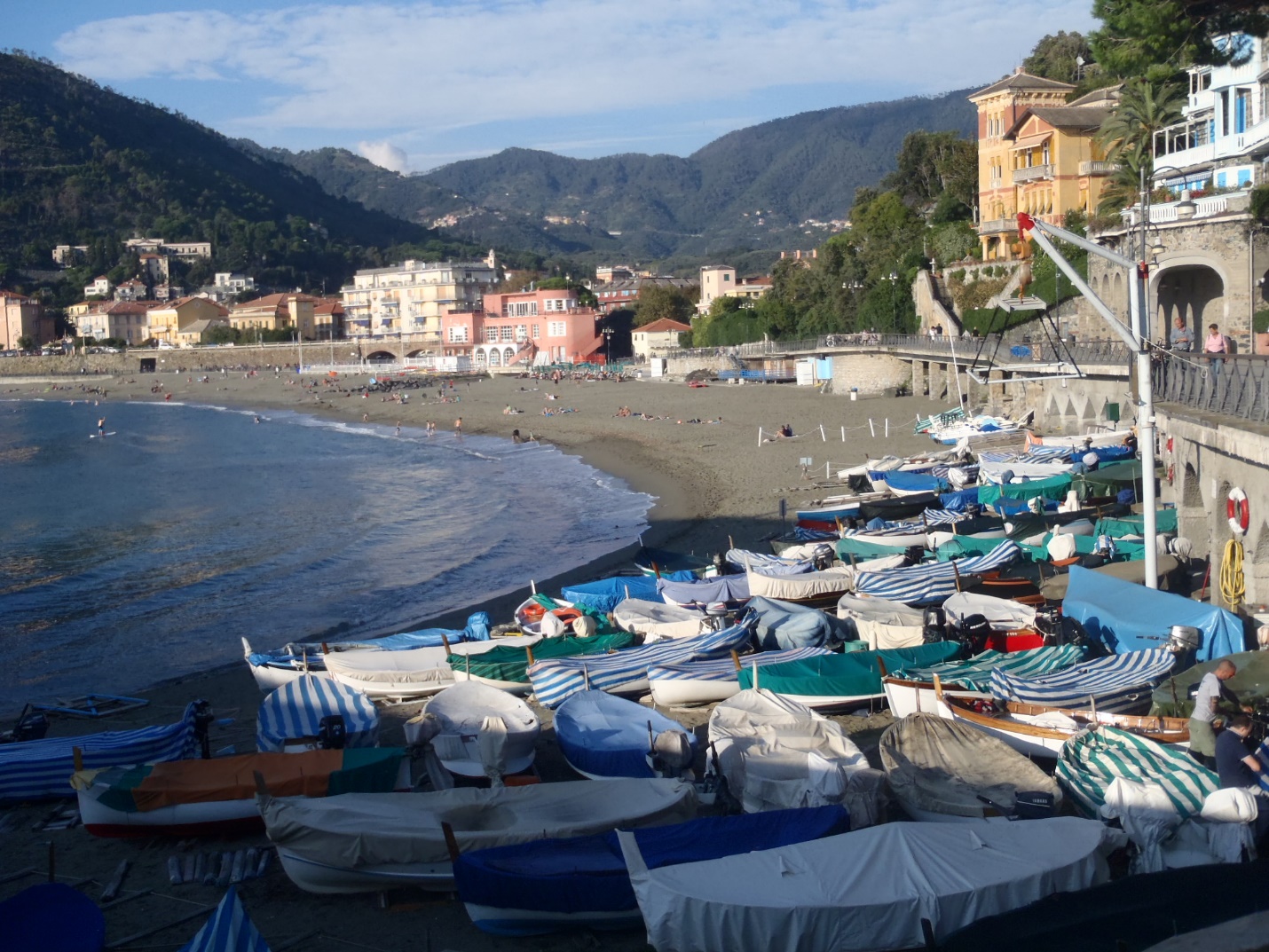 The area was also very old school.  You couldn't expect englezey speakers anywhere.  My B&B was up the road from the town amongst the medieval villages like the one in pic#3.  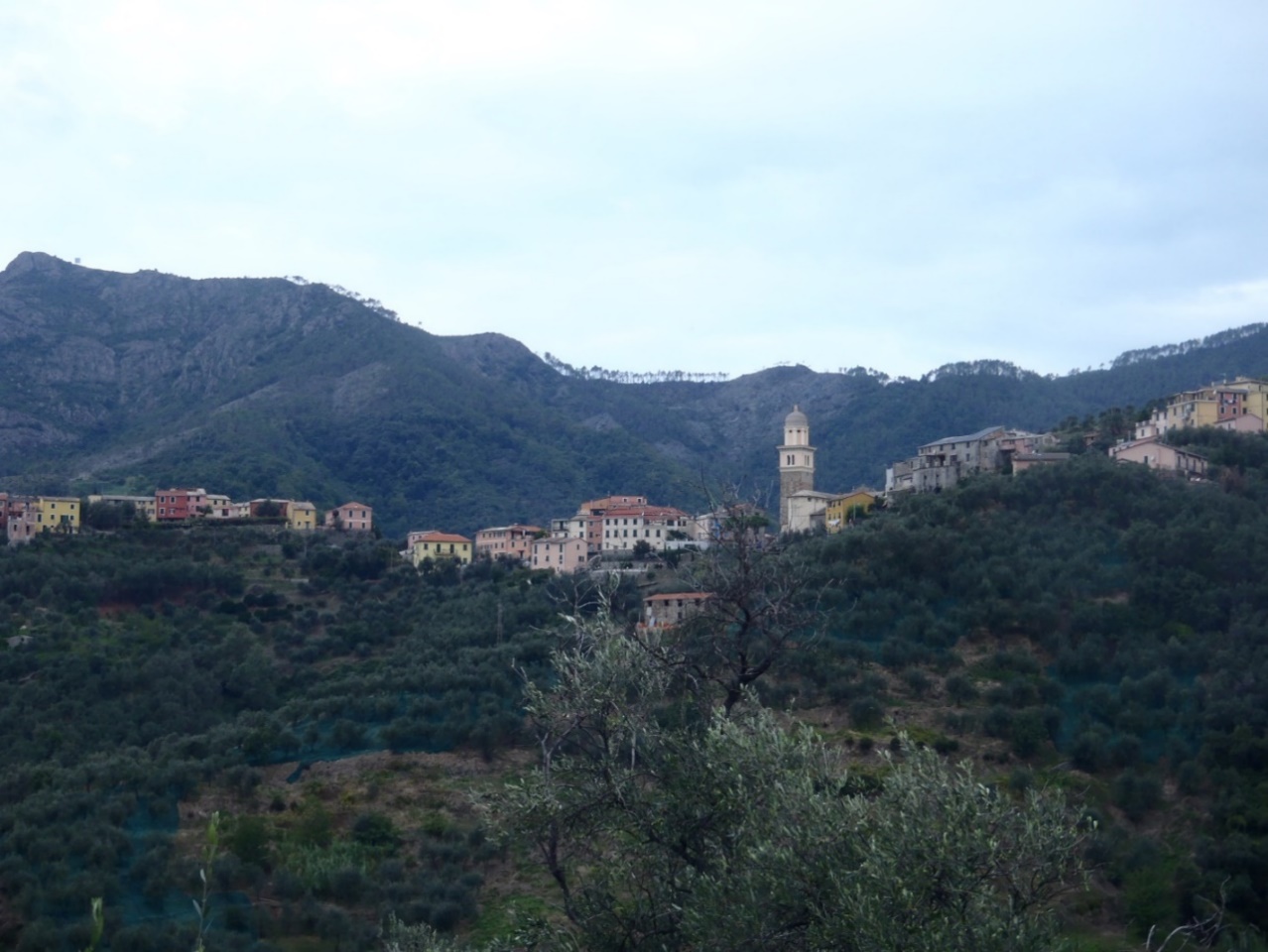 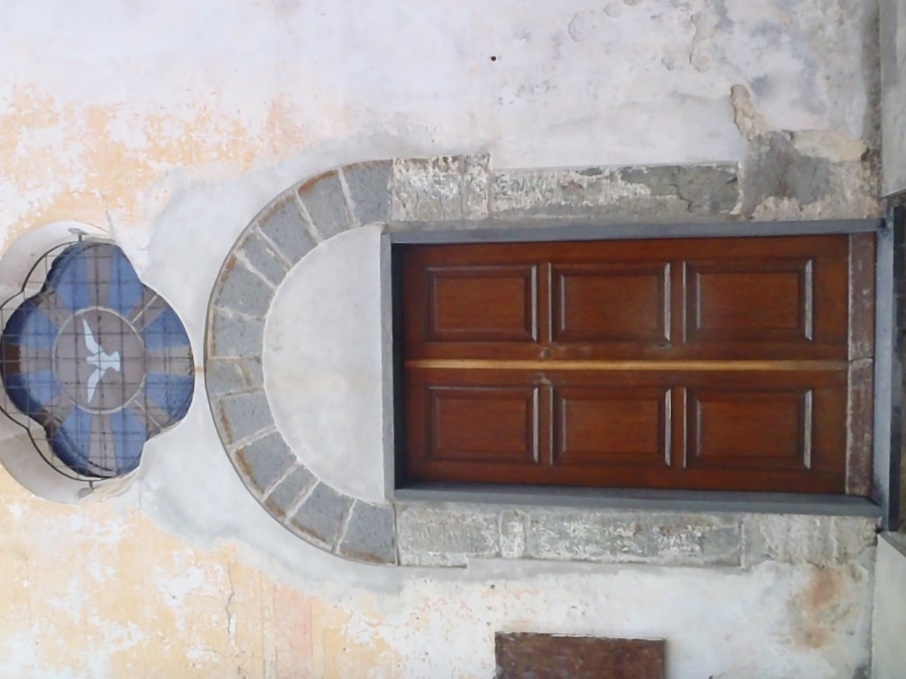 Another reason for the four night pre-planned stay here was for its proximity to Cinque Terre and great hiking.  It's like the Big Sur of Italy spotted with Mediterranean villages.  I hiked from Levanto to Monterosso...the most northerly town of "The Five Lands".  The last pic is me checking out this cool house and the beach as I start my ascent up the trail.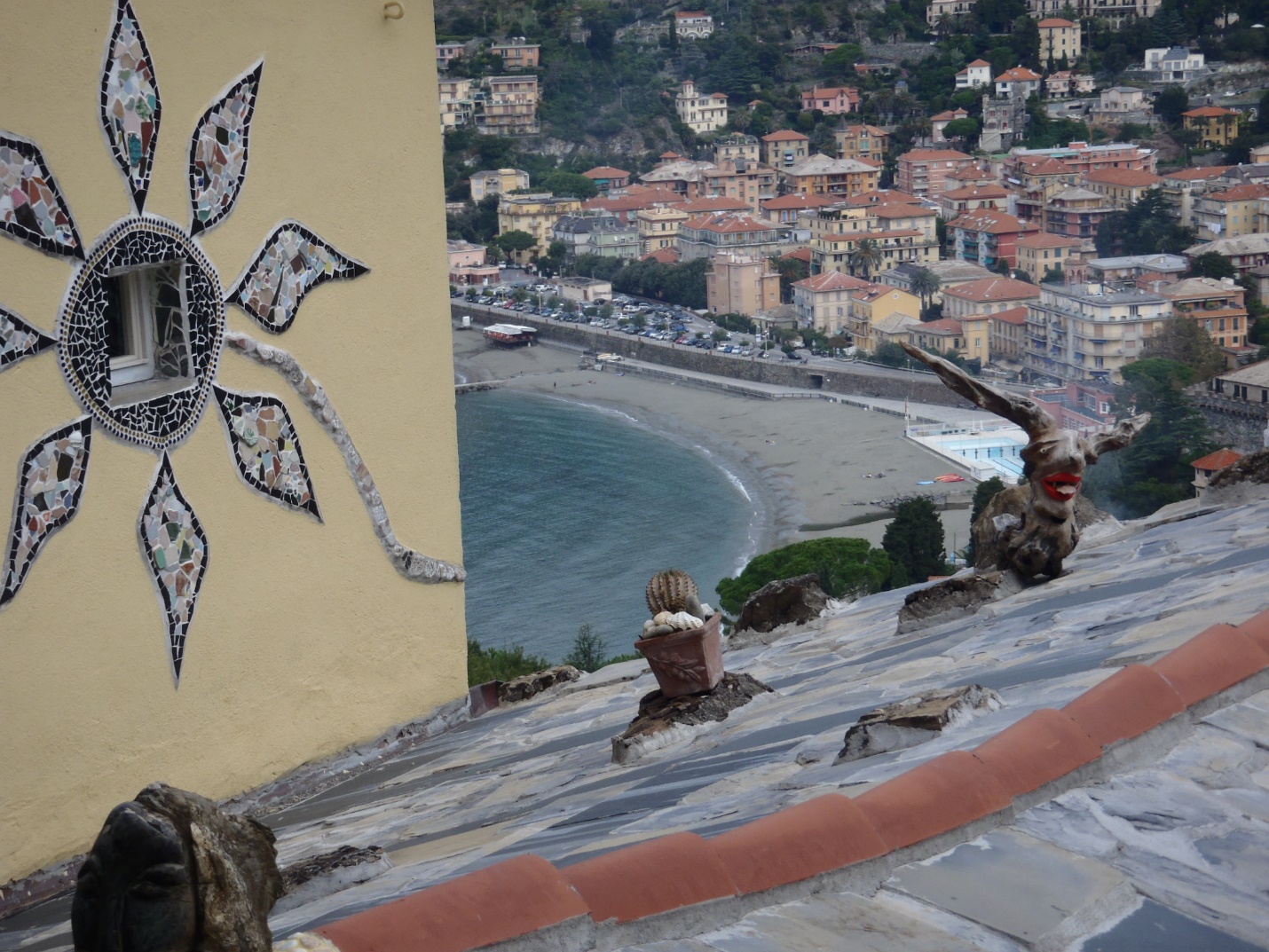 Stay tuned...next time, it's "The Path to Monterosso" (key spaghetti western music).  ciao!  ciao!